Bibliobus U.P.Search results for "Puenzo, Lucia"Author / TitleYearSupport / GenreNotice nr.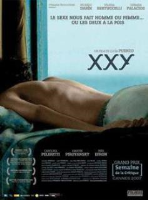 Puenzo, LuciaXXY2017DVDDrama774941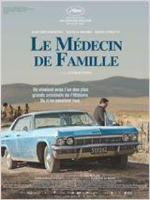 Puenzo, LuciaLe médecin de famille2014DVDDrama773376